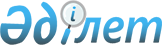 О создании рабочей группы для выработки предложений по подготовке к VIII форуму межрегионального сотрудничества Казахстана и России в городе Астрахани (Российская Федерация) с участием президентов Республики Казахстан и Российской ФедерацииРаспоряжение Премьер-Министра Республики Казахстан от 9 августа 2011 года № 104-р

      В целях выработки предложений по подготовке к VIII форуму межрегионального сотрудничества Казахстана и России в городе Астрахани (Российская Федерация) с участием президентов Республики Казахстан и Российской Федерации (далее – форум):



      1. Создать рабочую группу в следующем составе:Шукеев                      - Первый заместитель Премьер-Министра

Умирзак Естаевич              Республики Казахстан, руководительСулейменов                  - вице-министр экономического развития

Тимур Муратович               и торговли Республики Казахстан,

                              заместитель руководителяАсансеитова                 - директор Департамента международных

Саадат Муханбетовна           отношений Министерства экономического

                              развития и торговли Республики

                              Казахстан, секретарьРау                         - первый вице-министр индустрии

Альберт Павлович              и новых технологий Республики

                              КазахстанЖанжуменов                  - заместитель Министра обороны

Талгат Женисович              Республики КазахстанАхметов                     - вице-министр труда и социальной

Серик Абжалиевич              защиты населения Республики КазахстанБайжунусов                  - вице-министр здравоохранения

Эрик Абенович                 Республики КазахстанБектуров                    - вице-министр транспорта и коммуникаций

Азат Габбасович               Республики Казахстан Бурибаев                    - вице-министр культуры

Аскар Исмаилович              Республики Казахстан Даленов                     - вице-министр финансов

Руслан Ерболатович            Республики КазахстанКиинов                      - вице-министр нефти и газа

Ляззат Кетебаевич             Республики КазахстанСмаилов                     - вице-министр по чрезвычайным

Жанболат Амангельдиевич       ситуациям Республики КазахстанТурмагамбетов               - вице-министр охраны и окружающей среды

Мажит Абдыкаликович           Республики КазахстанХасенов                     - вице-министр сельского хозяйства

Сакташ Сатыбалдович           Республики КазахстанМакажанов                   - заместитель Председателя Агентства

Ныгмеджан Койшыбаевич         Республики Казахстан по управлению

                              земельными ресурсамиДаукенов                    - первый заместитель акима

Болат Асылович                Атырауской областиЕскендиров                  - первый заместитель акима

Самат Сапарбекович            Северо-Казахстанской областиОспанов                     - первый заместитель акима

Мурат Магавьянович            Павлодарской областиКемалова                    - заместитель акима Актюбинской

Роза Кенесовна                областиКошербаев                   - заместитель акима

Ермек Беделбаевич             Восточно-Казахстанской областиПаритов                     - заместитель акима

Бекет Закарович               Мангистауской областиСадибеков                   - заместитель акима Жамбылской

Гани Калыбаевич               областиСалыков                     - заместитель акима

Ербол Гумарович               Западно-Казахстанской областиКазыбаев                    - председатель Комитета торговли

Айдар Калымтаевич             Министерства экономического развития

                              и торговли Республики КазахстанМогильный                   - заместитель председателя Комитета

Валерий Валентинович          науки Министерства образования и

                              науки Республики Казахстан Саймасаев                   - заместитель председателя

Мухит Айтжанович              Комитета индустрии туризма

                              Министерства туризма и спорта

                              Республики КазахстанЯрошенко                    - директор Департамента государственной

Виталий Владимирович          политики в области связи Министерства

                              связи и информации Республики КазахстанШалбаев                     - заместитель директора Департамента 

Айдар Есламбекович            Содружества Независимых Государств

                              Министерства иностранных дел 

                              Республики Казахстан Алдаев                      - начальник главного управления

Наиль Файзрахманович          пограничного контроля, заместитель

                              директора Пограничной службы Комитета

                              национальной безопасности Республики

                              Казахстан (по согласованию).

      2. Рабочей группе в срок до 15 августа 2011 года внести в Правительство Республики Казахстан предложения по подготовке к форуму.



      3. Контроль за исполнением настоящего распоряжения возложить на Первого заместителя Премьер-Министра Республики Казахстан Шукеева У.Е.      Премьер-Министр                            К. Масимов
					© 2012. РГП на ПХВ «Институт законодательства и правовой информации Республики Казахстан» Министерства юстиции Республики Казахстан
				